Formulaire E9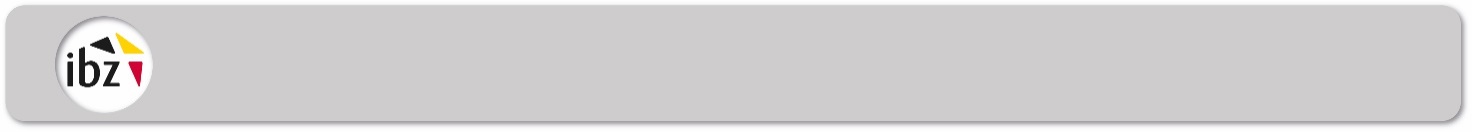 Déclaration réciproque de groupement de listesNous, soussignés, candidats titulaires, figurant parmi les trois premiers de ces candidats, présentés pour le Parlement wallon dans les circonscriptions électorales mentionnées ci-dessouset mandatés à cette fin par les personnes qui nous ont présentés, déclarons, au nom de notre liste, former groupe, au point de vue de la répartition des sièges, par application de l'article 24 de la loi ordinaire du 16 juillet 1993 visant à achever la structure fédérale de l'État, avec les candidats dont les noms suivent : Témoin (électeur ou candidat) pour assister aux opérations du bureau central provincial B.Témoin suppléantFait à ............... , le ..................... 2024.La circonscription électoraleNom de liste :Nom de liste :Nom de liste :Nom de liste :Circonscription :Circonscription :Candidats (Nom et prénom)Signatures des candidats qui font la déclarationCandidats (Nom et prénom)Signatures des candidats qui font la déclarationTitulaires :Titulaires :Suppléants :Suppléants :